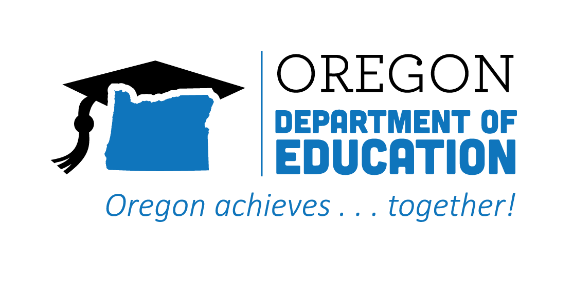 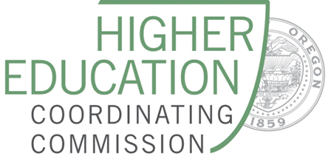 Statewide Advisory Group Rolling Meeting MinutesDate: 		October 13, 2021Time: 		11:00 AM - 1:00 PMZoom LinkGoogle FolderWorking AgendaPlease note: Meetings will be recorded for those that are unable to attendTimeTopicNotes11:00First Welcome & Meeting Business(Malinda)Second Welcome and State Director Updates (Jennell and Donna)CTE Communications CampaignODE: Legislative ConceptsSB 744SB 233 - AIC and PELLHECC Strategic Framework & Legislative ConceptsJennel and Donna thanked the group:Jennell - Good news - large investment will go to communications, including: RadioSocial MediaResources for schools/familiesOutreach to under-resourced familiesCampaign needs to end by December 2021Senate Bill 744: ODE is doing research on graduation policies and practices  and will have a report in 2022 that will look at inequities in graduation policies; not changing requirements but providing info to legislatureLegislative concepts - planning for what to send to legislature for the next biennium, and two big ideas are:Build regional structure for CTE, which needs financial supportPartner with Donna/HECC for increased fundingDonnaLegislative Concepts - At August 2021 Commission meeting the HECC adopted a strategic roadmap and are in the process of prioritizing and adoption. Looking at concepts and POP packages between December and August, organizing funding requests, bills, etc that align with roadmap.In November work to use the tool to put initiatives from the roadmap into place, without new funding (low hanging fruit).  Looking at addressing CTE teacher shortageCorrectional Education in Oregon - Senate Bill 234 requires HECC to convene stakeholders to develop a study and resources to best serve adults in custody and those eligible to receive PELL grants. The workgroup has had its first meeting and is meeting every 3 weeks through November  and Dec 31st because the first report is due with recommendations included.Introductions(Malinda)Please include the following in the chat:NameAffiliationWhat do you do to relieve stress?Membership SlidesAsked those who haven't’ completed a slide to do so and reminder that folks can revisit to meet everyoneLeadership Team and Draft Charter(Malinda)Congratulations to your Leadership Team! Co-Chair: Charlie HopewellCo-Chair: Carla Arciniega Henrici Secretary: Christy ReeseDraft Charter: Finalize and adopt and will review periodicallyFinalize and adopt and will review periodicallyThe new leadership team was introduced Draft Charter - Ask members to review and make comments soon to the Draft Charter.  The leadership team will finalize at their next meeting.Group Norms/Community Standards (Christy)JamboardName Discussion(Carla)Feedback Form Discussion:Accountability group?Is removing the word Advisory an optionClarifying the purpose of this groupUsing the term Board could also be confusingCTE State Plan Progress CommitteeStatewide CTE CouncilStrategic plan may also be an option to includeStatewide CTE Strategic CouncilRecommendation to review definitions and align with purpose in charter: The Statewide CTE Advisory Group, referred to as Advisory Group here on, will provide ongoing, equity-focused advice, guidance and feedback on strategies and progress being made throughout the implementation of CTE State Plan and its goals.it is important to look at the legal definitions around decision making ability. Councils appear to be decision makers, not advisors.Council: an advisory, deliberative, or legislative body of people formally constituted and meeting regularly."an official human rights council"Similar:advisory bodyadvisory groupboardboard of directorscommitteecommissionassemblypaneltrusteesdelegatesdelegationsynodconvocationchaptera body of people elected to manage the affairs of a city, county, or other municipal district: "a ban on school buses using the road was imposed by the county council"Those wishing to be in small group to make recommendations (please put your name below):Carla AMarciaBen GarciaCharlieWe can send out a Doodle Poll for the meetingMalinda provided background on why this is being presented Discussion on the topicMalinda read the comments from the survey and opened up for conversation.Additional discussion with a decision to have a smaller group review the different thoughts and names, and an opportunity to participate was extended.Those who volunteered via chat:CarlaMarciaBen Garcia11:55BREAKTurn on screen reader supportRetrospective on Oregon CTE State Plan12:00Year in Review(Donna O’Kelly)Year One State Plan Retrospective Reactions and questions:  Wow, this is great to see, Is the advancement of CTE a school/district decision?  (CH)   a: More coherence and funding hopefully will help provide motivation, as well as building exploration into middle schools.  Graduation requirements is one area for us to consider and explore.  Ultimate goal is to have successful adults who contribute to their community. Districts are trying to leverage multiple funding sources, but it is a challenge for having a consistent resource for career exploration at an early age.  (CG) Registered apprenticeships- there is a lack of information to students about salaries, student loans, (similar to finance classes from the past) College and Career exploration should be a graduation requirement (MC) disconnect between scheduling and access to jobsFinancial Health as a topic for studentsHelping employers provide WBLCreating anti-racisit CTE programs is a big challenge that we need to addressHow can this group be strong advisors in this areaHow do we also work with business and industry to help them be ready for diverse workforceUnderserved populations that speak a different language and students with disabilities,  we need to identify and address the challenges around collaboration with these populations. State policies can trickle down and harm students: example grassroot organization and school disconnect…. How do we support schools to be more inclusive and involved with community organizations?We also need to keep abreast of what’s happening in the schools and how our policies, decision affect those thingsThe burden of creating wbl experiences is falling on teachers.  Need support and structures to alleviate the burden on teachers who may not have the bandwidth to create equitable experiences..Presentation and slides sharedDiscussion after presentationIdeas and Priorities(Charlie)Group Brainstorming SlidesBreakout groups assigned for activityTime ran out for report backsAction Items/Next Steps(Malinda)Leadership Team will synthesize the group norms and send the list back out for feedbackA small group will convene to further discuss the name change for the groupLeadership Team will finalize the CharterLeadership Team and State Directors will synthesize the list of ideas and priorities and send back out to the group to help determine next stepsMalinda shared announcements and emails will go out with next steps and opportunities to engage.Announcements/Good of the Order(ALL)CTE Revitalization Needs Grant Reviewers: Online review process from Nov. 12th- Nov. 30th There will be webinars to go over the scoring processIf you are interested, please email ODE.CTERevitalization@ode.state.or.usOur own Adam Randall is doing a talk on YouScience tomorrow (10/14) @ 4:00 PM. if you are interested in attending register HEREStatewide Group Website Next Meeting(s)The Leadership Team will meet and set the meeting dates for 2022 